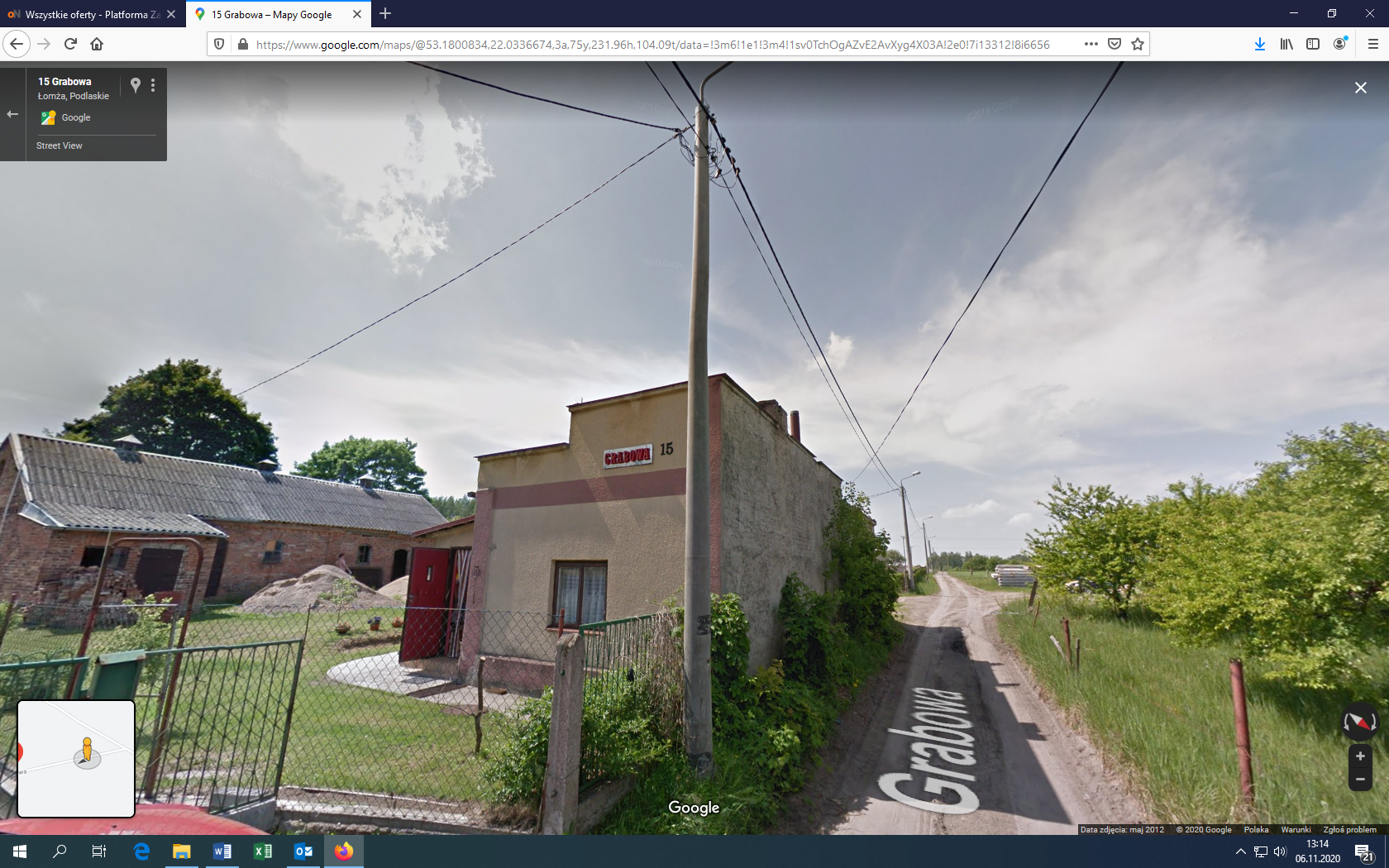 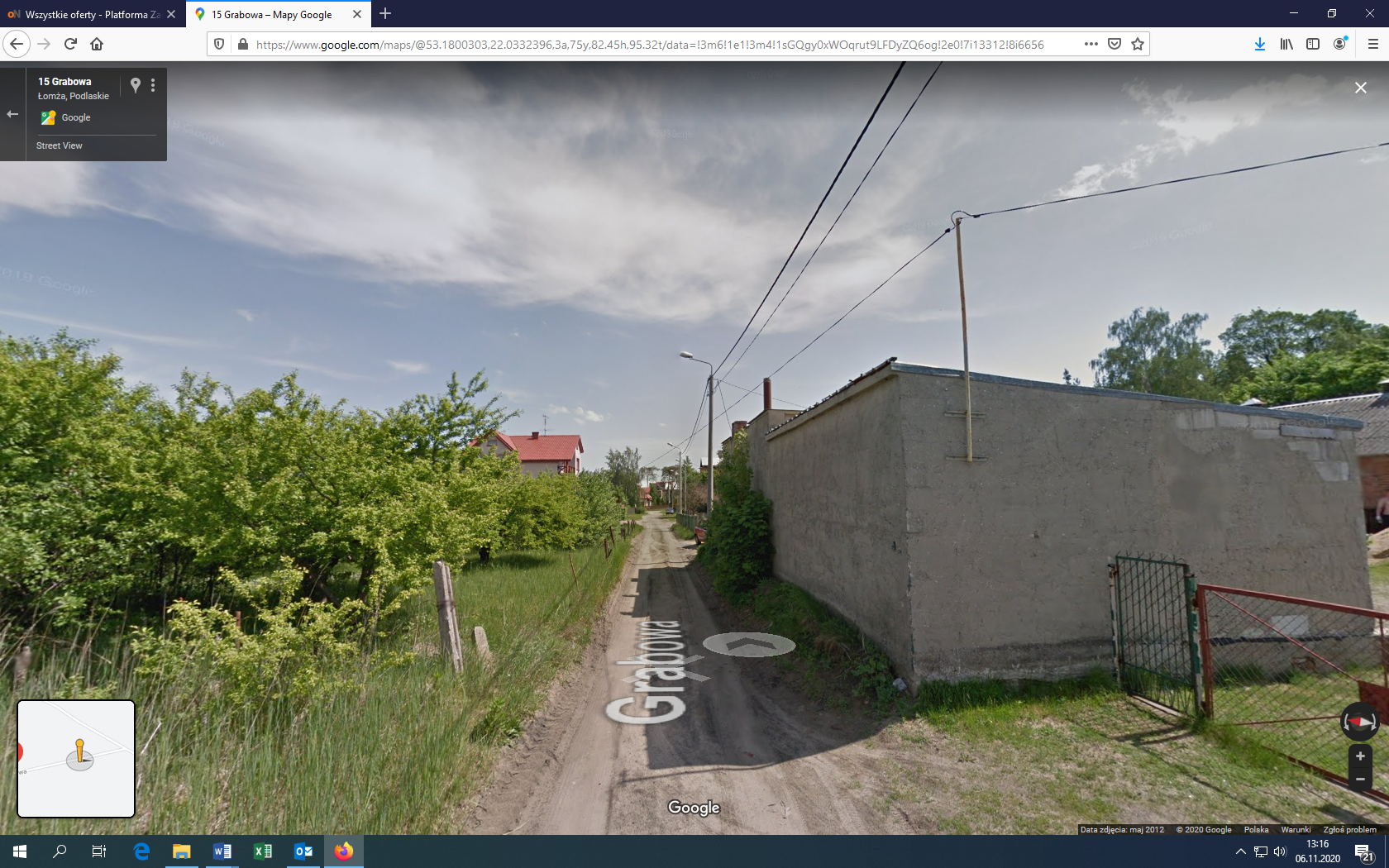 Źródło: Google maps